  Архивски број:  ИП1 16-464/3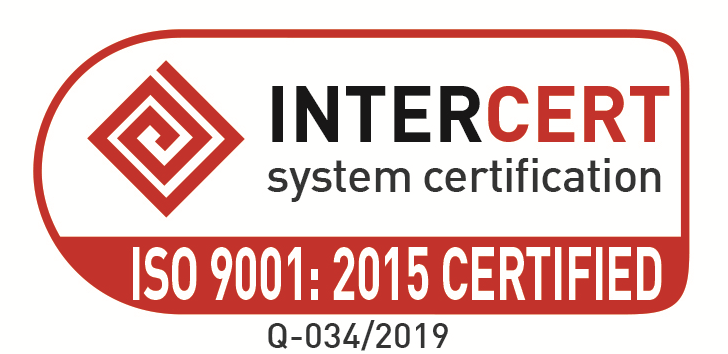   Датум: 01.11.2021 година  До: Јавна  општинска  установа  за деца- Детска  градинка „ЈАСНА  РИСТЕСКА“-Охрид                  Инспектори за детска заштита од Секторот за инспекциски надзор во областа на социјалната заштита и заштита на децата,  Одделение  за  инспекциски  надзор  од   дејноста   на  заштита  на  децата при  Министерство за труд и социјална политика врз основа на член основа  на  член 209 став (3) од Законот за заштита на децата („Сл.весник на Р.М.” бр.23/13, 12/14, 44/14, 144/14,10/15,25/15, 150/15, 192/15, 27/16, 163/17, 21/18,  198/18  и  „Сл.весник  на  Р.С.М.” бр.104/19, 146/19,  275/19  и  311/20)  за отстранување  на недостатоците  и  неправилностите  утврдени  со Записник ИП1 16-464/2 од  01.11.2021 година  за  извршен вонреден инспекциски  надзор  во  субјектот  на надзор  Јавна  општинска  установа  за деца- Детска  градинка „ЈАСНА  РИСТЕСКА“-Охрид, со седиште на ул. Димитар  Влахов  бр.63 – Охрид,  застапувана  од  директор  Мери Рилкова   донесе,                                                                 Р  Е  Ш  Е Н  И  Е             1. СЕ  ИЗРЕКУВА ОПОМЕНА  на  Мери Рилкова  директор  на  Јавната  општинска  установа  за деца- Детска  градинка „ЈАСНА  РИСТЕСКА“-Охрид  ,  која  непосредно  е  одговорна  за  организација  и  примена  на протоколите за заштита од Covid-19,  затоа што во објектот „ Развигорче“ и матичниот објект  делумно   не се почитуваат општите и посебни мерки и протоколи за заштита од Covid-19, во смисол на бариери за дезинфекција, распоредот  на  креветчињата  за спиење  на  децата  без   запазување   на  протоколите   и на   несоодветно  растојание и во објектот „ Развигорче“  на влезот немаше хигиенски навлаки за чевли  што е спротивно на член 172 став(1) во делот на спроведување на превентивните мерки што претставува прекршок од член 228 став (1) алинеја четири од Законот за заштита на децата („Сл.весник на Р.М.” бр.23/13, 12/14, 44/14, 144/14,10/15,25/15, 150/15, 192/15, 27/16, 163/17, 21/18,  198/18  и  „Сл.весник  на  Р.С.М.” бр.104/19, 146/19, 275/19  и  311/20), како  и одредбите од Законот за заштита на населението од заразни  болести. 2. Се определува рок од 1 (еден) ден, да се отстранат утврдените неправилности   во  записникот   со  бр. ИП1 16-464/2 од  01.11.2021 година.            3. Жалбата  не  го  задржува  извршувањето  на  решението.О б р а з л о ж е н и е       Инспекторите   за  детска  заштита  од  Министерството   за  труд   и   социјална  политика,   Сектор  за   инспекциски  надзор  во  областа  на  социјалната  заштита   и  заштита  на  деца -  Одделение  за  инспекциски  надзор  од  дејноста  на  заштита  на  децата,  Јорданка Николовска со службена легитимација број 0019 и  Рамиз Јашари – инспектор  со лиценца  со  број 50193001,  извршија  вонреден  инспекциски  надзор  во  Јавната  општинска  установа  за деца- Детска  градинка „ЈАСНА  РИСТЕСКА“-Охрид,  и  утврдија  дека установата делумно не ги применува мерките утврдени во препораките и протоколите за заштита од Covid-19 и  не ги применува  во целост одредбите  од Законот  за заштита  на  населението  од  заразни  болести.         Од  причини  што утврдениот прекршок  е сторен  прв пат, се изрече опомена  согласно член 214-а став (1) од Законот.                      Решено во Секторот за инспекциски надзор во областа на социјалната заштита и заштита на деца  при  Министерството за  труд  и  социјална политика  под  број  ИП1 16-464/3 од  01.11.2021 година.                 Правна поука: против ова решение може да се изјави жалба до Државната комисија за одлучување во втор степен во областа на инспекцискиот надзор и прекршочната  постапка  во рок од  15 дена  од  денот  на  приемот  на  решението.                                                                                              Инспектори  за  детска  заштита:       						             Јорданка Николовска-виш инспектор                                                                                              Рамиз  Јашари- инспектор